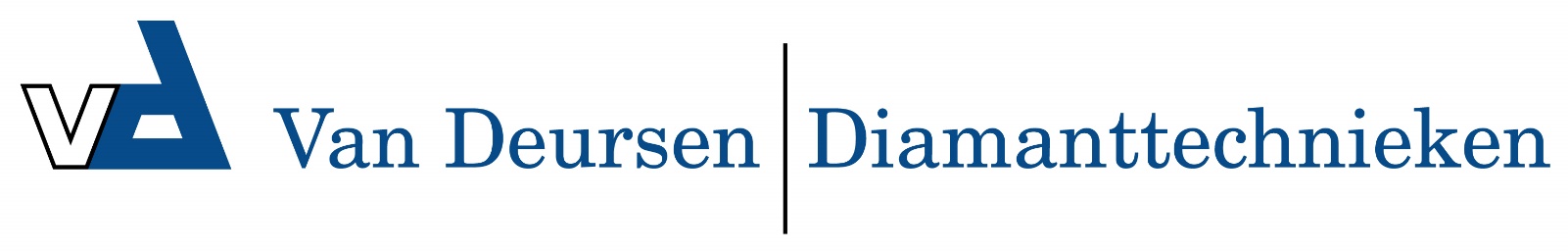 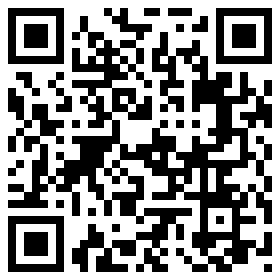 KS50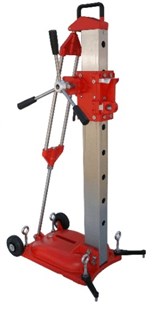 Geschikt voor boren t/m 500 mm.Bijzonderheden:Regelbare hoekverstellingTransportwielenKenmerken:Totale lengte 1070 mmSlaglengte 630 mmMaxi boordiameter Ø 350 mmHoekverstelling 45°SnelspanbevestigingAfmetingen voet L x l 425 x 280 mmGewicht 19,5 kg